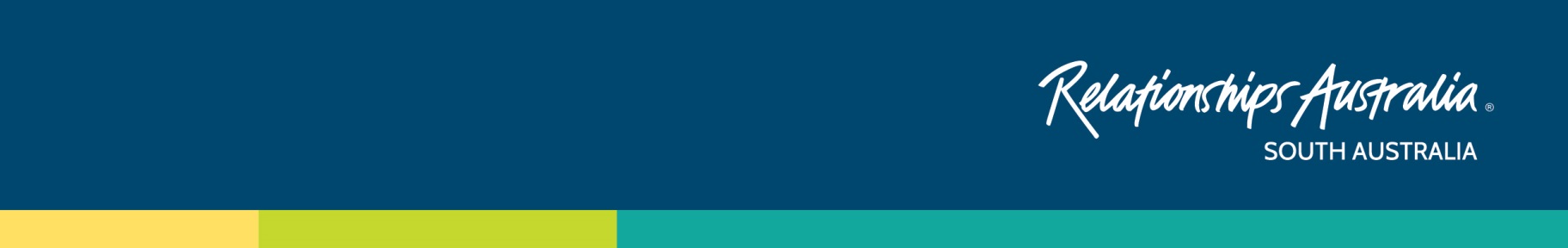 Application for Bursaries Funding through the Intercountry Adoptee and Family Support Service – ICAFSSApplication date: Details of funding support requiredPlease describe, in as much detail as possible, what you are applying for Bursaries funding for. Our national Korean adoptee organisation, KAIAN, is celebrating their 10 year anniversary and hosting an international conference of Korean adoptees in Sydney 01/11/24-03/11/24. The International Korean Adoptee Associations (IKAA) network is helping support this event and will be an extremely rare opportunity to connect with this many other Korean adoptees without having to travel overseas.Initial event details can be found here: https://www.kaian.org.au/sydney-gathering-2024.As I am not located in Sydney, I will need to incur considerable travel expenses that are outside my current budget in order to access this event and connect with my community. How will this support you in your adoption experience?<<suggestions below, if struggling to find the right words. Please personalise where possible>>Desire to connect/bond with other Korean adopteesif you have done so in the past, why it was meaningful to you and why you’d like to go to this eventif this is your first time attending an event like this, why you are interested or why it’s important to you.Wanting to hear/discuss/learn about other Korean adoptee experiencesHoping to meet other adoptees who you can stay connected withPotentially feeling isolated if unable to attend this event.Learn about Korean culture (opening night is flagged for the Korean Culture Centre, most cities/towns don’t have this).etcPlease list the items individually, and the cost of each in the table belowmax $500 available via bursary program Submit to: icafss@rasa.org.auApplicant detailsNameAddressPhone NumberEmail AddressITEMBursary Amount sought (Incl. GST) Full COST of item (inclGST)INVOICEINCLUDEDOr include screenshot of quoteFlights from ____ to SydneyAccommodationHome to airport – taxi/uberAirport to Sydney accom – train/taxi uberEtc.TOTAL Bursary MONIES REQUESTED